Publicado en Los Ángeles el 04/04/2018 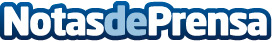 Robert Milar protagonizará la nueva película estadounidense Maggie MagdalenaHanna Rose LLC acaba de anunciar la adición de Robert Milar al elenco de actores de la película norteamericana "Maggie Magdalena", que ya se encuentra en fase de pre-producciónDatos de contacto:Jodi JacksonJJ Entertainment3233560797Nota de prensa publicada en: https://www.notasdeprensa.es/robert-milar-protagonizara-la-nueva-pelicula Categorias: Internacional Cine Televisión y Radio Madrid http://www.notasdeprensa.es